                                                                                                                  Al Funzionario Responsabile                                         Settore Sicurezza/Protezione Civile                                   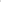                                                                                                                   Piazza Matteotti, 12                                                                                                     20875 Burago di Molgora (MB)OGGETTO: Richiesta informazioni e/o copia degli atti relativi ad incidente stradale.Il sottoscritto ____________________________________ nato a ___________________________________ prov. di _____ il ______________ residente a ______________________________ via ___________________________ nr. _______ telefono nr. ____________________ in qualità di:   proprietario/conducente del veicolo tg. _______________________;    rappresentante della società assicuratrice _____________________________________; pedone;  genitore del minoredifensore di fiducia della sig.ra ________________________________________________in relazione al rapporto di incidente stradale nr. ________ rilevato in data ________________________  in via ____________________________________. CHIEDE  che a norma del codice della strada art. 11, comma 4 e art. 21, commi 3,4,5 e 6 del suo regolamento di esecuzione e di attuazione, copia dello stesso: □ in carta libera; □ copia conforme all’originale.A tale fine allega: nulla osta rilasciato dalla competente Autorità Giudiziaria nei casi previsti dalla Legge;  attestazione di versamento dei diritti amministrativi per il rilascio di copia. INFORMATIVA (in materia di privacy ai sensi del GDPR - Regolamento UE n. 679/2016) si rende noto che i dati forniti con la presente istanza non saranno comunicati ad altri soggetti e verranno trattati esclusivamente per la valutazione dei presupposti previsti dal D.P.R. 12/04/2006 n o 184; nel caso in cui le informazioni richieste ai sensi della norma citata fossero incomplete, l'Amministrazione non è tenuta a dar seguito al procedimento. Il Titolare del trattamento dei dati è il Sindaco del Comune di Burago di Molgora. II Responsabile del trattamento dei dati è il Comandante Scognamiglio Maria. La sottoscrizione autorizza il trattamento dei dati personali con le finalità sopra esposte._________________________ lì ____________________                                                                                                                                                                   IL RICHIEDENTE _________________  Rilasciata copia in data ______________ Firma per ricevuta _________________________ E’ previsto il versamento dei diritti amministrativi per il della rilascio della copia per un importo stabilito in € 30,00. Si prega effettuare il versamento per l’importo attraverso bonifico sulle seguenti coordinate: IBAN IT85G0569634070000010000X32 BANCA POPOLARE DI SONDRIO AG. VIMERCATE SERVIZIO TESORERIA – BURAGO DI MOLGORA. Si prega di citare nella causale “rilascio sinistro stradale n. __ del ____ inoltrando copia del bonifico contenete gli estremi dell’avvenuto versamento all’indirizzo mail ordinario polizialocale@comune.buragodimolgora.mb.it 